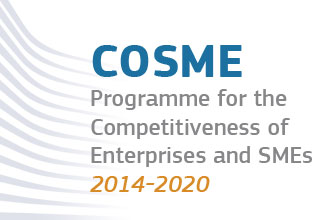 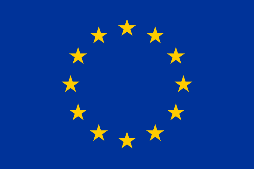 COSME – Equity Facility for Growth (EFG) - výzva 2014 Nástroj pro financování rozvoje podniků - EFG, je Evropským prostředkem pro podporu růstu a rozvoje evropských podniků, především na jejich rozvoj v oblasti výzkumu a inovací. Tato výzva v gesci Evropského investičního fondu (EIF) je určena pro finanční zprostředkovatele/instituce. Vybraní zprostředkovatelé – investiční fondy rizikového kapitálu, či soukromí investoři – budou podporovat růst a rozvoj malých a středních podniků především s přeshraničním dopadem.EFG navazuje na finanční nástroj pro rozvíjející se a inovativní podniky tzv. GIF, který vznikl za finanční podpory z komunitárního programu pro konkurenceschopnost a inovace - CIP.Kdo může žádat:Žadatelské organizace mohou být:Finanční zprostředkovatelé spravující a poskytující investice do rizikového kapitálu - investiční fondy, soukromí investoři  - dle platné legislativy, a zároveň jsou založeny a provozovány v jedné či více členských zemích EU či zemích přidružených k programu COSME,Podávání návrhů:									                  Uzávěrka podávání návrhů v elektronické formě je 30. září 2020Veškeré detaily a dokumenty k výzvě naleznete na:http://www.eif.org/what_we_do/equity/single_eu_equity_instrument/cosme_efg/index.htm 